АНКЕТАна замовлення пристрою підвісного ПКН 	ТУ12.44.394-78(вказати типорозмір згідно з розділом 3 анкети) 	(Замовник)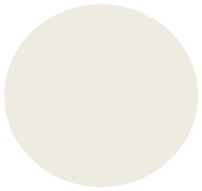  	(проєктна організація) 	_(дата складання анкети)Умови роботи:* - дані поля не підлягають обов'язковому заповненню. Заповнюються за необхідності.Технічні вимоги до обладнанняЗагальні дані підйомної установки:Вимоги до постачання:Додаткові вимоги до постачання:Основні параметри та розміри пристроїв підвісних ПКН ТУ12.44.394-78 для шахтних клітейРозмір «h1»,мм 	(Заповнюється Замовником)*Фактичні розміри (заповнюється Замовником за необхідності)Штанга «b2», мм	«S», мм	Вушник «b3», мм	«d2» мм 	Приклад умовного позначення підвісного пристрою на статичне навантаження 54 кН в кліматичному виконанні У:Пристрій підвісний ПКН5,5.10.00.000 У5 ТУ12.44.394-78Пристрій підвісний ПКН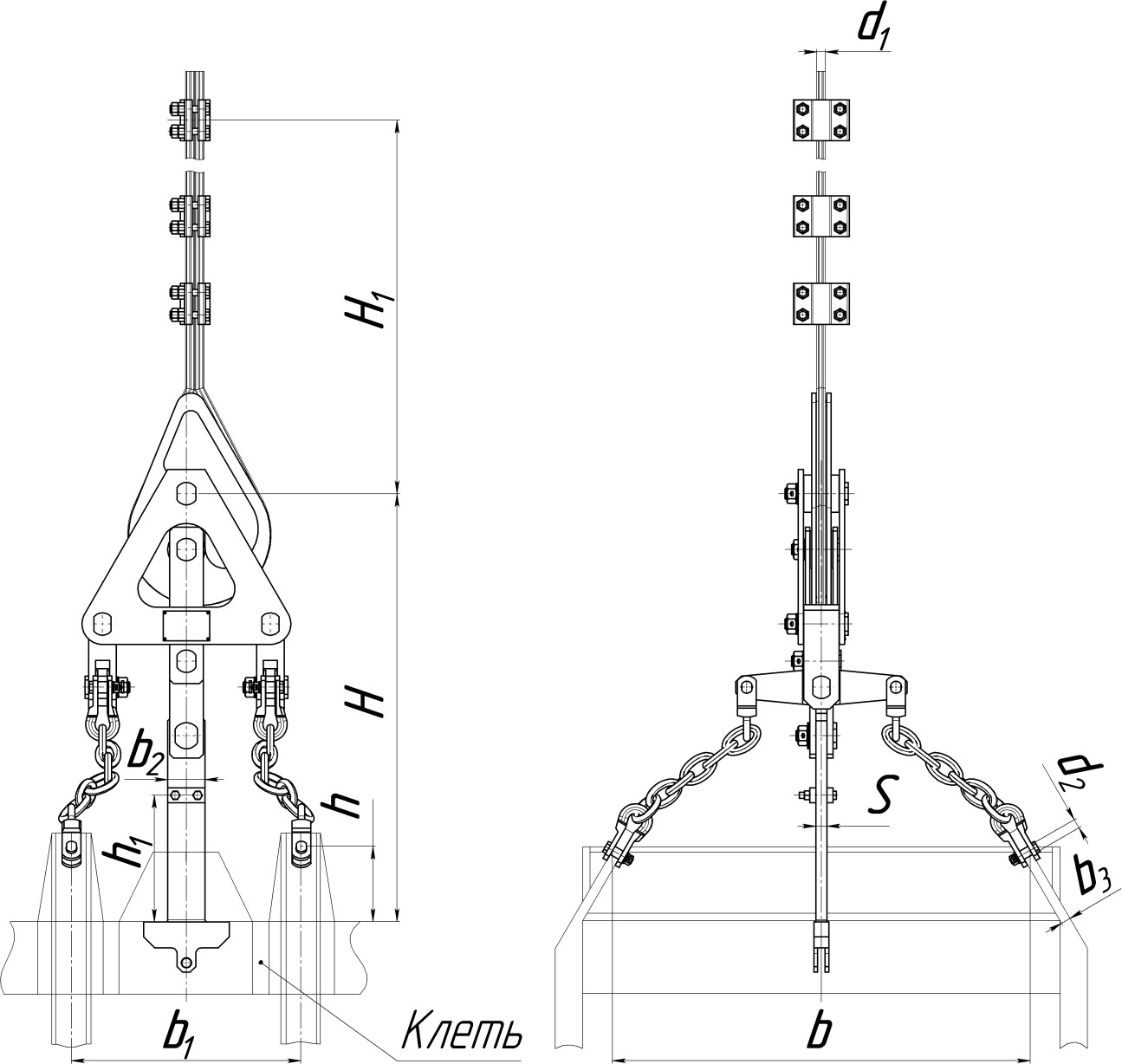 Відомості про Замовника:Шахта, об'єднання, копальня, підйом (ствол):  	Еmail:  	Телефон/факс: 	_Контактна особа (ПІБ, посада, тел.):  	№ з/пНайменування параметраОд. вим.Відповідь1Водорясність у зоні роботи виробу*м3/год2Агресивність шахтних вод*рН3Результати аналітичного контролю шахтних вод(з переліком контрольованих речовин) санітарно-профілактичної лабораторії*-4Кліматичне виконання (У/Т)-№ з/пНайменування параметраОд. вим.Відповідь1Головний канат:діаметрммГОСТ/ТУ-2Фактичне максимальне статичне навантаженнякН3У складі з якою підйомною установкою застосовується:-4У складі з якою кліттю застосовується:-5У складі з яким парашутом застосовується (його типорозмір):-№ з/пНайменування параметраОд. вим.Відповідь1Кількість виробів, що замовляютьсяшт.2Комплект запасних частин:- базовий-Так	Ні- індивідуальний-Так	Ні(розписати бажаний комплект)3Наявність пакувальної тари-Так	Ні№ з/пНайменування параметраОд. вим.Відповідь1Базове антикорозійне покриття-Так	Ні2Додаткове антикорозійне покриття-Так	Ні(розписати бажане покриття)ПозначенняДопустиме навантаження, кН (тс)Діаметрканата, d1, ммРозміри кліті, ммРозміри кліті, ммРозміри кліті, ммРозміри підвіски, ммРозміри підвіски, ммРозміри підвіски, ммРозміри підвіски, ммРозміри підвіски, ммРозміри підвіски, ммКількість затискачів, шт.Маса, кгПозначенняДопустиме навантаження, кН (тс)Діаметрканата, d1, ммbb1hHH1b2*b3*S*d2*Кількість затискачів, шт.Маса, кгПКН3.10.00.00029,5(3)20…26800-1000500-120080…190115011001002630255197ПКН5,5.10.00.00054(5,5)21…36800-1000500-80070…150126512001003030355291ПКН8.10.00.00078,5(8)31…461000-1400800-120090…190152517501104030456516ПКН10.10.00.00098(10)31…461000-1400600-120090…120172517501304040456561ПКН14.10.00.000137,5(14)41…461200-1400600-140090…170208521301305540605900ПКН18.10.00.000177(18)46…651200-1400600-140090…1702200213018055526071204ПКН24.10.00.000236(24)51…65850-1400800-1300120…2552390215018055526071408